Московская область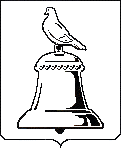          ИЗБИРАТЕЛЬНАЯ КОМИССИЯ ГОРОДА РЕУТОВР Е Ш Е Н И Еот 20.06.2014 № 526/62О регистрации кандидата в депутаты Совета депутатов города Реутов на досрочных выборах 03 августа 2014 года по одномандатному избирательному округу № 15                     Сольского Олега Петровича 	Проверив соблюдение требований Федерального закона «Об основных гарантиях избирательных прав и права на участие в референдуме граждан Российской Федерации», Закона Московской области «О муниципальных выборах в Московской области» при выдвижении кандидата в депутаты Совета депутатов города Реутов по одномандатному избирательному округу № 15 Сольского Олега Петровича, при сборе подписей, оформлении подписных листов, а также достоверность сведений об избирателях и подписей избирателей, содержащихся в подписных листах, Избирательная комиссия города Реутов установила следующее:Кандидатом в поддержку выдвижения представлено на проверку 20 подписей, из которых в соответствии со статьёй 30 Закона Московской области « О  муниципальных выборах в Московской области» было направлено на экспертизу в Экспертно-криминалистический центр 20 подписей. По результатам исследования из них достоверными  признано 20 подписей (справка об исследовании от 20.06.2014 № 3/2-417).В соответствии со статьей 30 Закона Московской области «О муниципальных выборах в Московской области» Избирательная комиссия города Реутов РЕШИЛА:Зарегистрировать кандидатом в депутаты Совета депутатов города Реутов по избирательному округу № 15 Сольского Олега Петровича, родившегося 27 октября 1971 года, образование высшее профессиональное, проживающего в г. Реутов Московской области, директора Фонда «Институт Региональных проектов и Законодательства». Основание для регистрации – подписи избирателей. Время регистрации 19 час. 00 мин.Выдать Сольскому Олегу Петровичу удостоверение № 1 зарегистрированного кандидата в депутаты Совета депутатов города Реутов по избирательному округу № 15.Включить данные о зарегистрированном кандидате в депутаты Совета депутатов города Реутов Сольского Олега Петровича в избирательный бюллетень по досрочным выборам депутатов Совета депутатов города Реутов 03 августа 2014 года по избирательному округу № 15.Опубликовать настоящее решение о регистрации кандидата в газете «Реут».Контроль за выполнением настоящего решения возложить на председателя Избирательной комиссии города Реутов Ж. Н. Прокофьеву.Председатель Избирательной комиссиигорода Реутов								Ж.Н. ПрокофьеваСекретарь Избирательной комиссиигорода Реутов								О.М. Зверев